院学发[2024]4号关于评选表彰2024年黑龙江省普通高等学校“优秀毕业生”的通知各普通高等学校：为深入贯彻中共中央、国务院《关于加强和改进新形势下高校思想政治工作的意见》和教育部《普通高等学校学生管理规定》 (教育部令第41号),全面落实立德树人根本任务，充分发挥 先进典型示范引领作用，激励和引导青年学生将个人成长与国家发展、民族复兴、龙江振兴紧密结合起来，争做新时代中国特色社会主义事业的合格建设者和接班人，现决定开展2024年黑龙江省普通高等学校“优秀毕业生”评选表彰活动。现将有关事项通知如下：一、评选对象评选对象为具有正式学籍的全日制2024届毕业生。二、 评选名额三、评选标准1.具有坚定的政治方向，拥护中国共产党的领导，坚持党的路线、方针、政策，认真学习习近平新时代中国特色社会主义思想，自觉践行社会主义核心价值观；树立爱国主义思想，具有团结统一、爱好和平、勤劳勇敢、自强不息的精神。2.模范遵守国家的法律、法规和学校的规章制度，严格执行学生行为准则，自觉维护社会稳定和民族团结。有优良的道德品质和良好的文明行为。3.善于学习和吸收新知识，热爱所学专业，勤奋学习，成绩优异。按时修完教学计划的全部课程，取得相应的毕业证书学位证书，在校期间学习成绩(文化课成绩)不低于年级排名前30%。4.积极参加学术、科研、创新创业等活动，有较强的运用知识分析解决问题的能力和开拓创新精神，在某一方面有突出表现。在学术、科研、创新创业大赛、技能大赛等方面取得优异成绩、有重要发明创造或为社会做出突出贡献的毕业生，在同等条件下优先推荐评选。5.积极参加社会实践、集体活动、志愿服务、社会工作，模范带头作用突出，能运用所学知识分析解决问题，有突出的表现和事迹。6.积极参加体育锻炼和文娱活动，有健康的身体、良好的卫生习惯及健康的心理素质，达到《国家体育锻炼标准》,具有积极、健康、向上的精神风貌。7.积极响应号召应征入伍，献身国防事业，自愿投身边远地区、艰苦行业和我省县级以下乡镇基层就业创业的毕业生，有积极合理的成才观、职业观、就业观，在同等条件下优先推荐评选。(具体评分标准见附件1)四、 评选程序(一)学校评选推荐“优秀毕业生”评选工作以学校评选推荐为主。评选推荐工作由由学生工作处统一组织。先由二级学院初评，初评结果在二级学院范围内公示5个工作日，然后报送学校联评。学校联评后，评选结果在全校范围内公示5个工作日，然后报送省教育厅。各学院在评选过程中要向学生明确公布评选标准、公示时间和公示方式。要充分调动广大学生的积极性，使学生在参与评选中受到教育。学校联评结果公示结束后，无异议的，要认真组织填写《黑龙江省普通高等学校“优秀毕业生”表彰确认表》《黑龙江省普通高等学校“优秀毕业生”汇总表》,在规定时限内将纸质、电子材料报送省教育厅高校学生处。填写确认表须使用第三人称，手写要字迹工整，提倡用计算机打印。(二)省教育厅评审确认省教育厅高校学生处将根据学信网预计毕业生数据和推荐比例，对学校评选结果进行评审、确认。全部学校完成确认后，省教育厅将拟表彰名单公示5个工作日。公示无异议的学生，由省教育厅印发表彰决定和荣誉证书。五 、表彰形式省教育厅向各参评学校印发《关于表彰2024年黑龙江省普通高等学校“优秀毕业生”的决定》,向被评选出的学生颁发荣誉证书。六、有关要求开展黑龙江省普通高等学校“优秀毕业生”评选活动，对教育引导我省广大青年学生坚定理想信念、弘扬民族精神、提升道德修养、促进全面发展及推动和谐校园建设等具有重要的意义。各学校要高度重视，加强领导，强化监督，严格执行评选标准，确保评选工作公平、公正、公开。要加强对受表彰学生的教育工作，鼓励他们发扬成绩，再接再厉，在学习、工作和生活中起到示范表率作用。要认真做好先进典型的学习宣传工作，引导青年大学生积极参加，切实增强创先争优工作针对性和实效性，提高工作的吸引力和感召力，激励更多的青年学生在学习先进典型中提高综合素质，健康成长成才。引导鼓励广大学生投身基层、扎根龙江，到祖国最需要的地方建功立业，为龙江全面振兴全方位振兴、为实现中华民族伟大复兴的中国梦贡献智慧和力量。七、时间及报送方式评选活动于2024年4月23日启动。2023年5月7日前各学院完成材料报送工作。逾期没有报送推荐材料的，视为放弃本年度参评资格。评选材料报送地址：主楼0111学生事务大厅联系电话：0451-85947950电子信箱：112262047@qq.com附件：1.黑龙江省普通高等学校“优秀毕业生”评分标准2.黑龙江省普通高等学校“优秀毕业生”表彰确认表3.黑龙江省普通高等学校“优秀毕业生”汇总表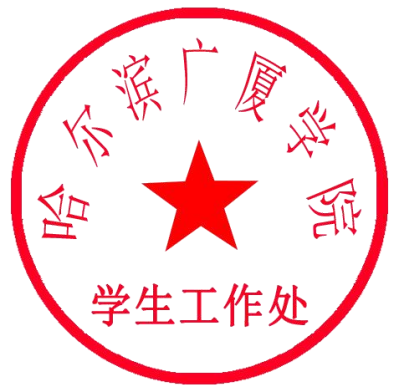 二〇二三年四月二十三日主题词：黑龙江  优秀 毕业生  评选 通知哈尔滨广厦学院学生工作处           2023年4月23日印发二级学院毕业生数优秀毕业生二级学院毕业生数2%财经学院76315信息学院4309艺术与传媒学院3958人文教育学院4299合计201741